СПИСЪКНА НЕДОПУСНАТИТЕ КАНДИДАТИ ДО КОНКУРСЗА ДЛЪЖНОСТТА - МЛАДШИ ЕКСЕПРТ „АДМИНИСТРАТИВЕН СЕКРЕТАР”В ДИРЕКЦИЯ „АДМИНИСТРАТИВНО – ПРАВНА И ФИНАНОСОВО – РЕСУРСНА ДЕЙНОСТ”НА  „ОБЩА АДМИНИСТРАЦИЯ” ПРИ  РЕГИОНАЛНА ДИРЕКЦИЯ ПО ГОРИТЕ – СОФИЯ Конкурсната комисия, конституирана със 3аповед № РД 05- 15/12.01.2018 г.  на Директора на РДГ-София, в качеството му на орган по назначаване, реши:Не допуска до конкурс следните кандидати:Председател на конкурсната комисия:инж. Стоян Тошев/зам.- директор на РДГ София/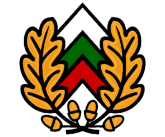 МИНИСТЕРСТВО НА ЗЕМЕДЕЛИЕТО, ХРАНИТЕ И ГОРИТЕИЗПЪЛНИТЕЛНА АГЕНЦИЯ ПО ГОРИТЕРЕГИОНАЛНА ДИРЕКЦИЯ ПО ГОРИТЕ – СОФИЯИме, презимеи фамилияна кандидатаОснование занедопускане1. Ива Генадиева Александрова1. Липсва заявление по образец за участие в конкурс /Приложение № 2 към чл. 17, ал. 1 от НПКДС/.2. Липсва заверено копие от документ за  придобито образование и трудов стаж .3. Липсва декларация по чл. 17, ал.2 , т. 1 от НПКДС.2. Христина Александрова Христова - Терзиева1. Липсва заявление по образец за участие в конкурс /Приложение № 2 към чл. 17, ал. 1 от НПКДС/.2. Липсва заверено копие от документ за  придобито образование и трудов стаж .3. Липсва декларация по чл. 17, ал.2 , т. 1 от НПКДС.